LIILP/2020Date: June 06, 2020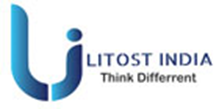 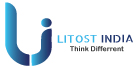 Offer LetterDear Mr. Sudesh SenIt gives us great pleasure to offer the role of PHP Developer for which you have Interviewed with us.In the first instance you will be on probation for a period of Two  Months from the date of your joining. The role, in which you join us, is a very important one which will entail dealing with important and sensitive information, records and such other matters of the company. You will, therefore, be required to sign a “Code of Conduct and Secrecy Agreement” of our company at the time of your joining the company.You will be paid total of INR 1,92000Per Year.Please confirm your joining date. We are sure that you will have a bright career with Our Company. We take this opportunity to welcome you and your family into the folds of our company.Note: - The above offer is valid only when your probation period will be complete and your performance will be satisfactoryIf the condition is same as now due to covid19 epidemic than your joining will be extend unless the condition will be  normal  Yours sincerely,For LITOST INDIA INTOFECT Pvt.Ltd.(Thanks & Regards)        HR-Head
LITOST INDIA INFOTECH PVT. LTD.S-18 2nd  Floor D Block 242 Sector 63 Noida 201301  Tel. Ph. + 0120-4272600 Email: helpdesk@litostindia.com Website: www.litostindia.com